                      КАРАР                                                             ПОСТАНОВЛЕНИЕ                                     «27» апрель 2018 й.                        № 17                    «27» апреля 2018 г.                 Этәй  ауылы	                                                                   с. ИтеевоО публичных слушаниях по внесению изменений в Правила землепользования и застройки сельского поселения Итеевский сельсовет муниципального района Илишевский район Республики БашкортостанВ соответствии со статьями 31, 32, 33 Градостроительного кодекса Российской Федерации, статьей 11 Устава сельского поселения Итеевский сельсовет, в целях соблюдения прав человека на благоприятные условия жизнедеятельности, прав и законных интересов правообладателей земельных участков и объектов капитального строительства  п о с т а н о в л я ю:1. Назначить публичные слушания по внесению изменений в Правила землепользования и застройки сельского поселения Итеевский сельсовет муниципального района Илишевский район Республики Башкортостан, утверждённые решением Совета сельского поселения Итеевский сельсовет муниципального района Илишевский район Республики Башкортостан от 23.11.2012 года № 17-1.2. Провести публичные слушания по внесению изменений в Правила землепользования и застройки сельского поселения Итеевский сельсовет муниципального района Илишевский район Республики Башкортостан по адресу с.Итеево, ул.Советская, дом 54/1,  25.05.2018  в 15 ч. 00 мин.3. Установить, что письменные предложения жителей сельского поселения Итеевский сельсовет муниципального района Илишевский район Республики Башкортостан по внесению изменений в Правила землепользования и застройки сельского поселения Итеевский сельсовет муниципального района Илишевский район Республики Башкортостан, утвержденный решением Совета сельского поселения Итеевский сельсовет муниципального района Илишевский район Республики Башкортостан вносятся на рассмотрение в комиссию по землепользованию и застройки сельского поселения Итеевский сельсовет муниципального района Илишевский район Республики Башкортостан в течение одного месяца со дня опубликования настоящего постановления.4. Опубликовать прилагаемый проект решения Совета сельского поселения Итеевский сельсовет муниципального района Илишевский район Республики Башкортостан «О внесении изменений в Правила землепользования и застройки сельского поселения Итеевский сельсовет муниципального района Илишевский район Республики Башкортостан» на официальном сайте сельского поселения Итеевский сельсовет муниципального района Илишевский район Республики Башкортостан  и на информационном стенде. 5. Опубликовать заключение о результатах публичных слушаний по внесению изменений в Правила землепользования и застройки сельского поселения Итеевский сельсовет  муниципального района Илишевский Республики Башкортостан на официальном сайте сельского поселения Итеевский сельсовет муниципального района Илишевский район Республики Башкортостан  и на информационном стенде. 6. Контроль за исполнением настоящего постановления оставляю за собой.Глава сельского поселения                                                                                А.А.БагаувПриложение к постановлению Совета сельского поселения сельсовет Итеевский муниципального района Илишевский район Республики Башкортостан от 27.04.2018 г. № 17                                                      	Проект РешенияО внесение изменении в решение Совета сельского поселения Итеевский сельсовет муниципального района Илишевский район Республики Башкортостан «Об утверждении Правил землепользования и застройки сельского поселения Итеевский сельсовет муниципального района Илишевский район Республики Башкортостан»Руководствуясь статьей 33, 38  Градостроительного кодекса Российской Федерации, статьей 11 Правил землепользования и застройки сельского поселения Итеевский сельсовет, утвержденных решением Совета сельского поселения Итеевский сельсовет от 23.11.2012 года № 17-1, Совет сельского поселения Итеевский сельсовет РЕШИЛ:1. Внести изменение в решение Совета сельского поселения Итеевский сельсовет от 23.11.2012 года № 17-1  «Об утверждении Правил землепользования и застройки сельского поселения Итеевский сельсовет муниципального района Илишевский район Республики Башкортостан»:1) пункт 5 статьи 6 Правил землепользования и застройки сельского поселения Итеевский  сельсовет изложить в следующей редакции:«5. Срок действия представленных технических условий и срок платы за подключение устанавливаются организациями осуществляющими эксплуатацию сетей инженерно – техническое обеспечение не менее чем на три года или при комплексном освоении земельных участков, в целях жилищного строительства не менее чем на 5 лет, за исключением случаев, предусмотренных законодательством РФ. Правообладатель земельного участка в течение одного года или при комплексном освоении земельного участка в целях жилищного строительства в течение трех лет с момента предоставления технических условий и информации о оплате за такое подключение (технологическое присоединение) должен определить необходимую ему для подключения (технологического присоединения) к сетям инженерно – технического обеспечения нагрузку в пределах предоставленных ему технических условий.»2. Настоящее решение подлежит официальному опубликованию и размещению в информационно – телекоммуникационной сети «Интернет» на официальном сайте сельского поселения - http:/www.spitei.ru.3. Настоящее решение вступает в силу с даты его официального опубликования.          4. Контроль исполнения настоящего решения возложить на постоянную комиссию по развитию предпринимательства, земельным вопросам, благоустройству и экологии.Глава сельского поселения                                                                                А.А.БагаувБашортостан  РеспубликаҺыИлеш  районымуниципаль районыныңЭтәй  ауыл советыауыл билӘмӘҺе советыБашортостан  РеспубликаҺыИлеш  районымуниципаль районыныңЭтәй  ауыл советыауыл билӘмӘҺе советыБашортостан  РеспубликаҺыИлеш  районымуниципаль районыныңЭтәй  ауыл советыауыл билӘмӘҺе советы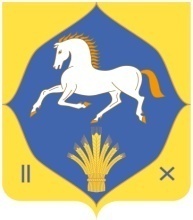 Совет сельского поселенияИтеевский  сельсоветмуниципального  районаилишевский  районРеспублики  Башкортостан              (ЭТӘЙ  АУЫЛ  БИЛӘМӘҺЕ                           СОВЕТЫ)                 (СОВЕТ СЕЛЬСКОГО ПОСЕЛЕНИЯ                 ИТЕЕВСКИЙ СЕЛЬСОВЕТ)           (СОВЕТ СЕЛЬСКОГО ПОСЕЛЕНИЯ                 ИТЕЕВСКИЙ СЕЛЬСОВЕТ)           (СОВЕТ СЕЛЬСКОГО ПОСЕЛЕНИЯ                 ИТЕЕВСКИЙ СЕЛЬСОВЕТ)    